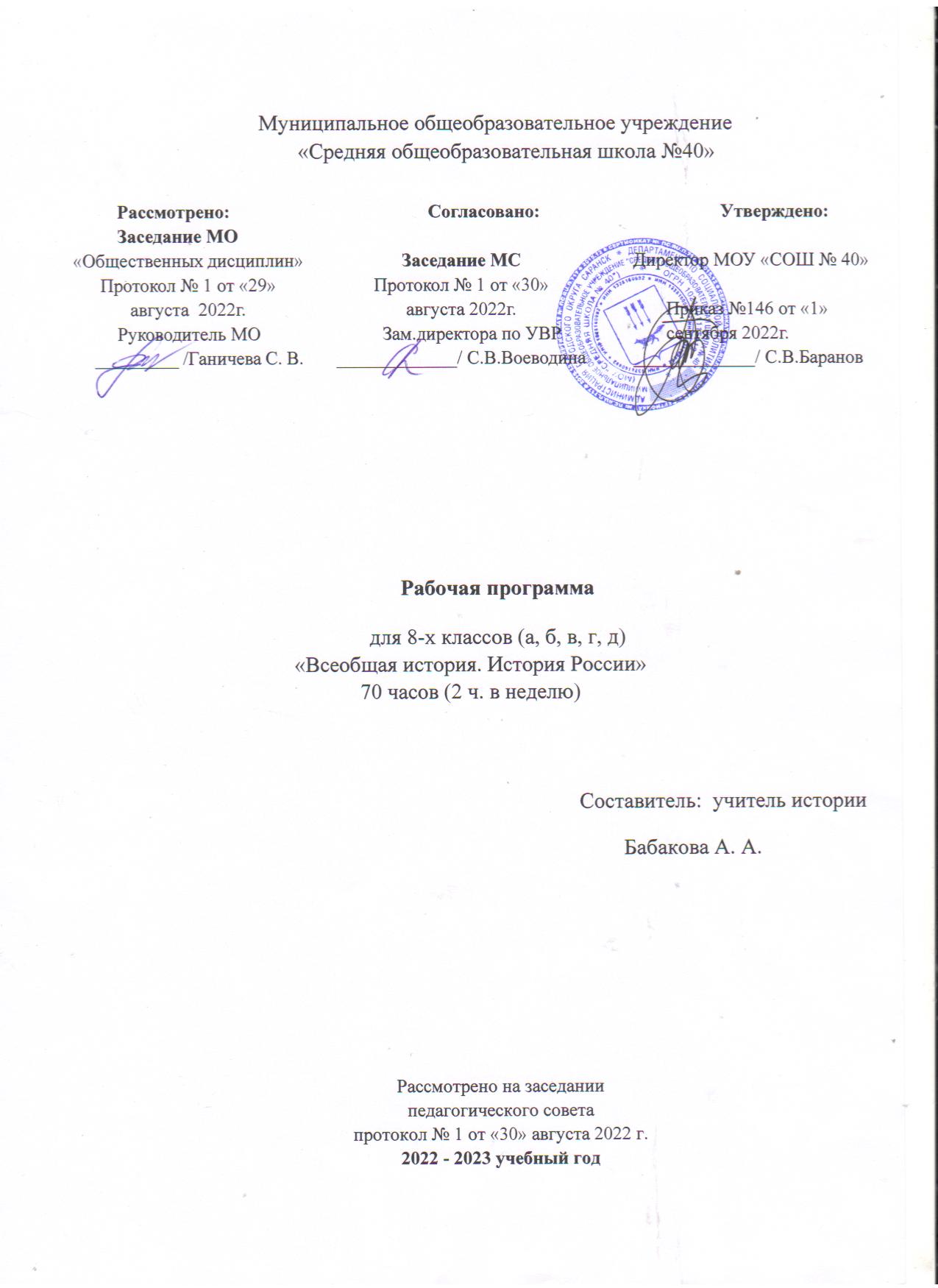 РАБОЧАЯ ПРОГРАММАИстория России. Всеобщая история по курсу «История России. VIII век» «Всеобщая история. История Нового времени.  XVIII век»Рабочая программа по учебному предмету «История России. Всеобщая история» для 8 классов представлена двумя отельными частями: первая часть программы учебный курс «Всеобщая история. История Нового времени. XVIII век», вторая часть программы - учебный курс«История России» (История России. VIII век). Рабочая программа для 8 класса составлена с учетом требований Федерального закона "Об образовании в РФ" от 29.12.2012 N 273-ФЗ; ФГОС ООО (Приказ №1897 от 17.12.2010г.)Приразработке программы использованы примерные рабочие программы: Примерная рабочая программа к учебнику Н.В. Загладина, Л.С. Белоусова, Л.А. Пименовой под ред.С.П. Карпова «Всеобщая история. История Нового времени. XVIII век» для 8 класса общеобразовательных учреждений./авт.-сост. Т.Д. Стецюра, М.: ООО «Русское слово»; Рабочая программа к учебникам Е.В. Пчелова, П.В. Лукина, В.Н. Захарова, К.А. Соловьёва, А.П. Шевырёва «История России» для 6-9 классов общеобразовательных организаций / авт.-сост. Л.А. Пашкина, 2-е изд. - М.: ООО «Русское слово - учебник». Программа ориентирована на использование учебников: Загладин Н.В. Всеобщая история. История Нового времени. XVIII век. 8 класс / Н.В. Загладин, Л.С. Белоусов, Л.А. Пименова; под науч. ред. С.П. Карпова - М.: Русское слово - учебник, 2019.  Захаров В.Н., Пчелов Е.В. История России. VIII век. 8 класс / В.Н. Захаров, Е.В. Пчелов; под науч. ред. Ю.А. Петрова. - М.: Русское слово - учебник, 2017, 2018.Предметная линия учебников «История России. Всеобщая история» ООО «Русское слово»Виды и формы контроля:Виды: вводный, текущий,тематический, итоговый, комплексный, переводной экзаменФормы:1. Устные: пересказ материала учебника,описательный рассказ с опорой на наглядный образ, изложение фактического материала по составленному учителем плану, изложение материала с использованием модулей, сравнение и сопоставление, фронтальный опрос, беседа по вопросам, зачет2. Письменные: индивидуальные письменные задания, исторический диктант, письменные задания по раздаточному материалу, тестовые задания, написание творческих сочинений, проверочные комбинированные работы.3. Практические: работа с документами, составление таблиц, составлениесхем,  составление опорных конспектов, составление планов ответа, редактирование текста4. Нетрадиционные:составление и отгадывание кроссвордов, составлениетестов,  коллективный способ проверки знаний, составление презентаций, применение ИКТЦелью школьного исторического образования является формирование у обучающихся целостной картины российской и мировой истории, учитывающей взаимосвязь всех ее этапов, их значимость для понимания современного места и роли России в мире, важность вклада каждого народа, его культуры в общую историю страны и мировую историю, формирование личностной позиции по основным этапам развития российского государства и общества, а также современного образа России.Задачи изучения истории в основной школе:формирование у молодого поколения ориентиров для гражданской, этнонациональной, социальной, культурной самоидентификации в окружающем мире;овладение учащимися знаниями об основных этапах развития человеческого общества с древности до наших дней в социальной, экономической, политической, духовной и нравственной сферах при особом внимании к месту и роли России во всемирно-историческом процессе;воспитание учащихся в духе патриотизма, уважения к своему Отечеству — многонациональному Российскому государству в соответствии с идеями взаимопонимания, толерантности и мира между людьми и народами, в духе демократических ценностей современного общества;развитие у учащихся способности анализировать содержащуюся в различных источниках информацию о событиях и явлениях прошлого и настоящего, руководствуясь принципом историзма, в их динамике, взаимосвязи и взаимообусловленности;формирование у школьников умений применять исторические знания для осмысления сущности современных общественных явлений, в общении с другими людьми в современном поликультурном, полиэтничном и многоконфессиональном обществе.Общая характеристика учебного предмета «Всеобщая история. История России»Отбор учебного материала для содержания программы осуществлён с учётом целей и задач изучения истории в основной школе, её места в системе школьного образования, возрастных потребностей и познавательных возможностей учащихся 6 класса, особенностей их социализации, а также ресурса учебного времени, отводимого на изучение предмета.В современном плюралистическом российском обществе единая концепция исторического образования выступаетв качестве общественного договора, призванного обеспечить согласованную и поддержанную обществом версию отечественной и всеобщей истории. Подобный подход не исключает сохранения плюрализма оценок и суждений в рамках исторических исследований, а также методических подходов к преподаванию отечественной истории на различных этапах обучения и воспитания учащихся. Центральной идеей концепции является рассмотрение истории формирования государственной территории и единого многонационального российского народа. Судьба России созидалась единением разных народов, традиций и культур. Это обусловило ключевую роль этнокультурных компонентов, обеспечивающих достижение единства, гармонии и согласия в российском многонациональном обществе.Учащиеся получат возможность узнать о важнейших событиях прошлого, которые достаточно актуальны и для нашего времени. Они могут «прожить» эти сюжеты, запомнить их, соотнести с днем сегодняшним. Предъявленное образовательное пространство может способствовать формированию  ценностных ориентаций и убеждений, основанных на личностном осмыслении опыта всеобщей истории XVI—XVIII вв. Учебная программа курса «Новая история» позволяет увидеть неоднозначность основных процессов в развитии индустриального и традиционного обществ в изучаемую эпоху, ознакомиться с активным и пассивным опытом человечества, ощутить связь времен и актуальных проблем и, возможно, извлечь для себя уроки. В основу программы положено сочетание проблемно-тематического, хронологического, цивилизационного, культурологического принципов изучения курса истории на основе гуманизации, что позволяет избежать чрезмерной фрагментарности, «лоскутности» представлений о событиях и процессах. Место предмета в учебном плане.В учебном плане МОУ «СОШ №40» учебному предмету «Всеобщая история. История России» отводится 382 часа (35 недель) за пять лет обучения при 2-х часах в 5-8 классах и 3-х часах в 9 классе. Согласно плану школы на 2021-2022 учебный год предмет «Всеобщая история. История России» в качестве обязательного изучаетсяв 8 классе 2 часа в неделю (70 часов).Особенности учебного предметаВ связи с переходом на новую, линейную систему изучения истории, предмет «История» в 8 классе включает два курса: «Всеобщая история. Новая история. 1800 гг.» – 28 часов и «История России» – 42 часа. Предполагается последовательное изучение двух курсов.Планируемые результаты освоения ученого предмета «История России. Всеобщая история» в 8 классеПланируемые результаты освоения курса «История России. VIII век» Методической основой преподавания истории в основной школе, согласно ФГОС, является системно-деятельностный подход, обеспечивающий достижение личностных, метапредметных и предметных обратных результатов посредством организации активной познавательной деятельности обучающихся. Личностными результатами освоения обучающимися курса истории России в 8 классе являются:  формирование представлений о видах идентичности, актуальных для становления и самореализации человека в обществе, для жизни в современном Российском государстве и поликультурном мире;  приобщение к российскому и всемирному культурно-историческому наследию изучаемого периода, интерес к его познанию за рамками учебного курса; освоение гуманистических традиций и ценностей российского общества, уважение к личности, правам и свободам человека, культурам разных народов, живущих в России; опыт эмоционально-ценностного и творческого отношения к фактам прошлого, историческим пенсам и памятникам, способам их изучения и охраны. Метапредметными результатамиосвоения обучающимися курса являются: способность планировать и организовывать свою учебную деятельность: определять цель работы, ставить задачи, определять последовательность действий и планировать результаты работы;  способность осуществлять контроль и коррекцию своих действий в случае расхождения результата с заданным эталоном, оценивать результаты своей работы; умение работать с разными источниками информации (текст учебника, научно-популярная литература, словари, справочники, Интернет), анализировать и оценивать информацию, преобразовывать её из й формы в другую; овладение навыками исследовательской и проектной деятельности: умения видеть проблему, ставить вопросы, структурировать материал, выдвигать гипотезы, давать определения понятий, классифицировать, делать выводы и заключения, объяснять, доказывать и защищать свои идеи; готовность к сотрудничеству со сверстниками и взрослыми; умение слушать и вступать в диалог, участвовать в коллективном обсуждении проблем, организовывать и планировать эффективное сотрудничество, адекватно использовать речевые средства для дискуссии и аргументации своей позиции; следование морально-этическим и психологическим принципам общения и сотрудничества; способность решать творческие задачи, представлять результаты своей деятельности в различных формах (сообщение, эссе, презентация и др.). На предметном уровне в результате освоения курса «История России. XVIII в.»  обучающиеся научатся: датировать важнейшие события и процессы в истории России XVIII в., характеризовать их в контексте конкретных исторических периодов и этапов развития российской цивилизации и государственности; устанавливать связь с фактами из курса всеобщей истории; читать историческую карту с опорой на легенду и текст учебника; находить и показывать на обзорных и тематических картах изучаемые историко-географические объекты; описывать их положение в стране и мире; показывать направления значительных передвижений людей - походов, завоеваний, колонизации и др.; проводить 	поиск 	информации 	в 	исторических 	текстах, 	материальных 	исторических памятниках; характеризовать важные факты отечественной истории XVIII в., классифицировать и группировать их по различным признакам; рассказывать (устно или письменно) о главных исторических событиях отечественной истории изучаемого периода и их участниках; составлять описание образа жизни различных групп населения России, памятников материальной и художественной культуры; рассказывать о значительных событиях истории России XVIII в.; раскрывать характерные, существенные черты: а) экономического и социального развития России в XVIII в.; б) эволюции политического строя (включая понятия «самодержавие», «абсолютизм» и др.); в) ценностей, религиозных воззрений, представлений человека о мире; г) художественной культуры России в XVIII в.; объяснять причины и следствия ключевых событий отечественной истории Нового времени (социальных движений, реформ, взаимодействия между народами и странами и др.); сопоставлять развитие России и других стран в XVIII в., показывать общие черты и особенности (в связи с понятиями «абсолютизм», «Просвещение» и др.); давать оценку событиям и личностям отечественной истории изучаемого периода; обучающиеся получат возможность научиться:давать сравнительную характеристику политического устройства государств Нового времени; сопоставлять вариативные версии и оценки в учебном и документальном текстах, формулировать собственные гипотезы по дискуссионным и морально-этическим вопросам истории России XVIII в.; образно характеризовать яркие исторические личности и типичных представителей социокультурных групп российского общества, описывать памятники истории и культуры России, используя основные и дополнительные источники, а также приёмы творческой (эмпатической) реконструкции образов прошлого; представлять результаты своей работы в формате рассказов (сообщений), презентаций с использованием ИКТ; самостоятельно знакомиться с новыми фактами, источниками и памятниками истории и культуры России, способствовать их охране. В целом на предметном уровне у обучающихся будут сформированы: целостное представление об историческом пути России в XVIII в. как о важном периоде отечественной истории, в течение которого развивалась российская цивилизация, складывались основы российской государственности, многонационального и поликонфессиональногороссийского общества, шли процессы этнокультурной, религиозной, социальной самоидентификации; яркие образы и картины, связанные с ключевыми событиями, личностями, явлениями и памятниками культуры российской истории XVIII в.; элементарные представления о политике исторической памяти в России. Планируемые результаты освоения курса  «Всеобщая история. История Нового времени. XVIII век» Методической основой изучения курса истории в основной школе является системно-деятельностный подход, обеспечивающий достижение личностных, метапредметных и предметных образовательных результатов посредством организации активной познавательной деятельности школьников. Методологическая основа преподавания курса истории в школе зиждется на следующих образовательных и воспитательных приоритетах: —принцип научности, определяющий соответствие учебных единиц основным результатам научных исследований; —многоуровневое представление истории в единстве локальной, региональной, отечественной и мировой истории, рассмотрение исторического процесса как совокупности усилий многих поколений, народов и государств; —многофакторный подход к освещению истории всех сторон жизни государства и общества; — исторический подход как основа формирования содержания курса и межпредметных связей, прежде всего, с учебными предметами социально-гуманитарного цикла; —антропологический подход, формирующий личностное эмоционально окрашенное восприятие прошлого; —историко-культурологический подход, формирующий способности к межкультурному диалогу, восприятию и бережному отношению к культурному наследию. Личностными результатами освоения обучающимися курса всеобщей истории в 8 классе являются: формирование представлений о видах идентичности, актуальных для становления и самореализации человека в обществе, для жизни в современном поликультурном мире; приобщение 	к 	российскому 	и 	всемирному 	культурно-историческому 	наследию изучаемого периода, интерес к его познанию за рамками учебного курса; освоение гуманистических традиций и ценностей российского общества, уважение к личности, правам и свободам человека, культурам разных народов; опыт эмоционально-ценностного и творческого отношения к фактам прошлого, историческим источникам ипамятникам, способам их изучения и охраны. Метапредметными результатами освоения обучающимися курса всеобщей истории являются: способность планировать и организовывать свою учеб-то деятельность: определять цель работы, ставить задачи, определять последовательность действий и планировать результаты работы; способность осуществлять контроль и коррекцию своих действий в случае расхождения результата с заданным эталоном, оценивать результаты своей работы; умение работать с разными источниками информации (текстучебника, научно-популярная литература, словари, справочники, Интернет), анализировать и оценивать информацию, преобразовывать её из одной формы в другую; овладение навыками исследовательской и проектной стельности: умения видеть проблему, ставить вопросы, структурировать материал, выдвигать гипотезы, давать определения понятиям, классифицировать, делать выводы и заточения, объяснять, доказывать и защищать свои идеи; готовность к сотрудничеству со сверстниками и взрослыми; умение слушать и вступать в диалог, участвовать в коллективном обсуждении проблем, организовывать и планировать эффективное сотрудничество, адекватно использовать речевые средства для дискуссии и аргументации своей позиции; следование морально-этическим и психологическим принципам общения и сотрудничества; способность решать творческие задачи, представлять результаты своей деятельности в различных формах (сообщение, эссе, презентация и др.). На предметном уровне в результате освоения курса «Всеобщая история. История Нового времени. XVIII век» обучающиеся получат возможностьнаучатся: локализовать во времени хронологические рамки и рубежные события Нового времени как исторической эпохи, шовные этапы отечественной и всеобщей истории Нового времени; соотносить хронологию истории России и всеобщей истории в Новое время; использовать историческую карту как источник информации о границах России и других государств в Новое время, об основных процессах социально-экономического развития, о местах важнейших событий, направлениях значительных передвижений - походов, завоеваний, колонизации и др.; анализировать информацию различных источников по отечественной и всеобщей истории Нового времени; составлять описание положения и образа жизни основных социальных групп в России и других странах в Новое время, памятников материальной и художественной культуры; рассказывать о значительных событиях и личностях отечественной и всеобщей истории Нового времени; систематизировать исторический материал, содержащийся в учебной и дополнительной литературе по отечественной и всеобщей истории Нового времени; раскрывать характерные, существенные черты: а) экономического и социального развития России и других стран в Новое время; б) эволюции политического строя (включая понятия «монархия», «самодержавие», «абсолютизм» и др.); в) развития общественного движения; г) представлений о мире и общественных ценностях; д) художественной культуры Нового времени; объяснять причины и следствия ключевых событий и процессов отечественной и всеобщей истории Нового времени (социальных движений, реформ и революций, взаимодействий между народами и др.); сопоставлять развитие России и других стран в Новое время, сравнивать исторические ситуации и события; давать оценку событиям и личностям отечественной и всеобщей истории Нового времени. Содержание рабочей программы по учебному предмету  «Всеобщая история. История Нового времени. XVIII век» 8 класс (2 часа в неделю) Вводный урок (l ч) Место XVIII в. в мировой истории. Источники по истории XVIII в. Роль России в мировой истории XVIII в. Раздел I. Эпоха Просвещения: идеи и люди (3 ч) Век Просвещения: развитие естественных наук, французские просветители XVIII в.:  Истоки Просвещения,  Просвещение в Европе и Америке,  Просвещённый абсолютизм. Европейские монархии XVIII столетия: общее и особенное. Абсолютизм: «старый порядок» и новые веяния.  Раздел II. Государства Европы и Америки в XVIII в.Наследственные и выборные монархии, республики в Европе. Международные отношения в XVIII в. (2 ч) Международные отношения середины XVIII в.: основные тенденции и направления. Европейские конфликты и дипломатия. Семилетняя война. Разделы Речи Посполитой. Колониальные захваты европейских держав. Государства Европы в XVIII в. (4 ч) Политическое, экономическое и социальное развитие стран Европы в XVII — XVIII вв.: начало промышленного перевода, развитие мануфактурного производства, положение сословий. Реализация политики «просвещённого абсолютизма» в странах Европы. Колониальные империи Европы. Война за независимость и образование Соединённых Штатов АмерикиБританские колонии в Северной Америке. Война североамериканских колоний за независимость. Образование Соединённых Штатов Америки; «отцы-основатели». Раздел 3. Революция во Франции (4 ч) Французская революция XVIII в.: предпосылки, причины участники. Начало и основные этапы революции. Политические течения и деятели революции. Программные и государственные документы. Революционные войны. Итоги и значение революции. Страны Азии в XVIII в. (4 ч) Османская империя: от могущества к упадку. Персия XVIII в.  Индия в XVIII в.: распад державы Великих Моголов, британские завоевания.  Империя Цин в Китае: политическое, экономическое, культурное развитие. Начало самоизоляции Китая.  Сёгунат Токугава в Японии в XVIII в. Европейская культура и искусство в XVIII в. (4 ч) Европейская культура XVIII в.: основные черты развития, развитие науки: завершение переворота в естествознании, возникновение новой картины мира; выдающиеся учёные и изобретатели. Роль изобретений XVIII в. в промышленной революции. Стили художественной культуры XVII - XVIII вв. (барокко, рококо, неоклассицизм). Литература, живопись, музыка, театральное искусство XVIII в.  Повседневная жизнь XVIII в. Итоговое занятие (l ч.) Содержание рабочей программы по учебному предмету  «История России. VIII век» 8 класс (2 часа в неделю) Введение (1 ч) Хронологические рамки курса. Россия и Европа в конце XVII в. Вступление России в эпоху Новой истории. Причины и предпосылки преобразований. Характерные черты исторического развития России в XVIII в.: модернизация страны, развитие светской культуры, науки, активизация товарооборота, укрепление государственности и повышение эффективности управления в новых исторических условиях, формирование регулярной армии и военного флота, решение важнейших задач в сфере внешней политики и национальной безопасности. Источники по российской истории XVIII в. Основные понятия и термины: реформы, модернизация, исторический источник. Раздел I. Эпоха реформ Петра I (9 ч)  Начало правления Петра I. Регентство царевны Софьи. Характер возможных реформ и неудачи крымских военных походов. Устранение Софьи и начало самостоятельного правления Петра I (1689). Сподвижники молодого Петра. Азовские походы 1695 - 1696 гг. Начало строительства российского флота и его первые победы. Цели Великого посольства 1697 г. и деятельность Петра во время пребывания в странах Западной Европы. Подавление стрелецкого мятежа 1698 г. и расправа над царевной Софьей. Основные понятия и термины: Стрелецкий бунт, потешные полки, Великое посольство. Основные персоналии: Софья Алексеевна, Пётр и Иван Алексеевичи, В.В. Голицын, Ф.А. Головин, Б.П. Шереметев, А.С. Шеин, П.А. Толстой, П. Гордон, Ф.Я. Лефорт, А.Д. Меншиков. Начало Северной войны. Предпосылки войны России со Швецией. Дипломатическая подготовка Петра к Северной войне. Неудачи в начале войны и их преодоление. Начало военной реформы и процесса создания в России регулярной армии, военного флота. Рекрутские наборы. Первые победы 1701 - 1704 гг. и их значение. Основание Санкт-Петербурга. Основные понятия и термины: Константинопольский мир, рекрутские наборы, регулярная армия. Основные персоналии: Пётр I, Карл XII, А.Д. Меншиков. Победа в Северной войне. Развитие военно-политической ситуации в 1704 - 1709 гг. для России и Швеции. Подготовка обеих сторон к генеральному сражению. Битва у Лесной. Сражение под Полтавой и его историческое значение. Полководческое искусство Петра I. Причины неудачи Прутского похода русских войск. Морские сражения и победы русского флота в 1714 - 1720 гг., их значение. Ништадтский мир и его последствия. Провозглашение России империей. Каспийский поход 1722 1723 гг.: цели и результаты. Причины и историческое значение победы России в Северной войне. Основные понятия и термины: гетман, Ништадтский мир, император, империя. Основные персоналии: Пётр I, Карл XII, С. Лещинский, Август II, И.С. Мазепа, А.Л. Левенгаупт, М.М. Голицын. Преобразования Петра I. Основные цели Петровских реформ. Реформа высших органов власти: Сенат, коллегии, органы надзора и суда. Административно-территориальная реформа. Усиление централизации и бюрократизации управления. Изменение роли Русской православной церкви в государстве и обществе в результате упразднения патриаршества и учреждения Синода. Налоговая реформа и сословная политика Петра I: ревизии, введение подушной подати, податные сословия. Указ о единонаследии, Табель о рангах. Значение указа о единонаследии и Табели о рангах. Формирование системы абсолютизма. Предпосылки экономического подъёма в первой четверти XVIII в. Строительство заводов, мануфактур и верфей. Создание базы металлургической индустрии на Урале. Роль государства в создании промышленности. Преобладание крепостного и подневольного труда. Государственные меры поощрения торгов-пи и торгово-экономических связей: принципы меркантилизма и протекционизма. Таможенный тариф 1724 г. Дискуссии о реформах Петра I в исторической науке. Основные понятия и термины: реформа, Сенат, коллегии, Кабинет, прокурор, патриаршество, Святейший Синод, Ратуша, Магистрат, губерния, губернатор, ревизия, фискал, ревизская душа, «ревизские сказки», подушная подать, Указ о единонаследии, Табель о рангах, мануфактура, завод, Берг-привилегия, работные люди, посессионные крестьяне, меркантилизм, протекционизм, Таможенный тариф. Основные персоналии: Пётр I, П.И. Ягужинский, Феофан Прокопович, С. Яворский, Никита Демидов. Народные движения в начале XVIII в. 11ричины народных выступлений в условиях Северной войны и масштабных реформ в социально-экономической, политической и духовной сферах. Восстание в Астрахани как пример казацких мятежей на юге России. Восстание под руководством Кондратия Булавина: причины, социальный состав и требования восставших, ход восстания и причины его поражения. Башкирское восстание. Общее и особенное в народных движениях второй половины XVII-  первой четверти XVIII в. Основные понятия и термины: казаки, атаман, «прелестные письма», старообрядцы. Основные персоналии: Б.П. Шереметев, К.А. Булавин, Батырша, Ю.В. Долгорукий, В.В. Долгорукий, П.И. Хованский. Преобразования в области культуры и быта. Доминирование светского начала в культурной политике. Влияние культуры стран зарубежной Европы. Привлечение иностранных специалистов. Создание системы школ и специальных учебных заведений. Подготовка к созданию Академии наук. Введение нового летосчисления, гражданского шрифта и гражданской печати. Первая газета «Ведомости». Театр, публичные библиотеки и музеи как культурные явления Нового времени. Новые черты в искусстве первой четверти XVIII в. Светская живопись И.Н. Никитина и А.М. Матвеева. Архитектура Петровской эпохи. Памятники раннего барокко. Повседневная жизнь и быт правящей элиты и основной массы населения. Перемены в образе жизни российского дворянства. Новые формы социальной коммуникации в дворянской среде. Ассамблеи, балы, фейерверки, светские государственные праздники. «Европейский» стиль в одежде, развлечениях, питании. Изменения в положении женщин. Основные понятия и термины: европейское летосчисление, Навигацкая школа, Морская академия, цифирные школы, гарнизонные школы, гражданская азбука, газета, библиотека, музей, Кунсткамера, Академия наук, светский портрет, ассамблея, политес. Основные персоналии: Пётр I, Л.Ф. Магницкий, Л.Л. Блюментрост, И.Н. Никитин, А.М. Матвеев, Б.К. Растрелли, Д. Трезини, И.П. Зарудный. Династия Романовых в первой четверти XVIII в. Первая женитьба Петра и причины разлада семейных отношений. Дело царевича Алексея. Вторая женитьба Метра, личность Екатерины I. Причины издания Устава о наследии престола и его последствия. ИТОГИ, последствия и значение петровских преобразований. Образ Петра I в русской культуре. Основные понятия и термины: династия, Устав о наследии престола. Основные персоналии: Екатерина Алексеевна, царевич Алексей, П.А. Толстой. Раздел II. Россия в эпоху дворцовых переворотов (7 ч.) Россия после Петра I. Начало эпохи дворцовых переворотов. Восшествие на престол Екатерины I. Причины и сущность дворцовых переворотов. Фаворитизм. Основные понятия и термины: дворцовый переворот, гвардейцы, фаворитизм. Основные персоналии: Екатерина I. Екатерина I и Пётр II. Правление Екатерины I. Создание Верховного тайного совета. Усиление влияния А.Д. Меншикова при эре. Вступление на престол Петра II. Личность молодого императора. Борьба дворянских группировок влияние на Петра II. Крушение политической карьеры А.Д. Меншикова. Вексельный устав 1729 г. Основные понятия и термины: Верховный тайный совет, «верховники», Вексельный устав. Основные персоналии: Екатерина I, А.Д. Меншиков, А.И. Остерман, Пётр II, А.Г. Долгорукий, А. Долгорукий, Д.М. Голицын, Ф.М. Апраксин, Г.И. Головкин, П.А. Толстой. Правление Анны Иоанновны. «Кондиции верховников» и приход к власти Анны Иоанновны. Создание Кабинета министров. Роль И. Бирона, Б.К. Миниха, А.И. Остермана и А.П. Волынского в управлении и политической жизни страны. Возобновление деятельности Тайной канцелярии. Расширение прав дворянского сословия. Укрепление границ империи на юго-восточной окраине. Переход Младшего жуза в Казахстане под суверенитет Российской империи. Участие России в войне за польское наследство. Русско-турецкая война 1735-1739 гг.: причины, ход военных действий, итоги. Правление «Брауншвейгской фамилии». Основные понятия и термины: «верховники», «Кондиции», Кабинет министров, бироновщина. Основные персоналии: Анна Иоанновна, Д.М. Голицын, Э.И. Бирон, А.И. Остерман, Б.К. Миних, П. Волынский, С. Лещинский, Август III, Иван (Иоанн) Антонович, Анна Леопольдовна. Внешняя политика России в правление Елизаветы Петровны. Семилетняя война. Россия в европейской политике в середине XVIII в. Русско-шведская война 1741—1743 гг. Абоский мирный договор. Причины и начало Семилетней войны. Участие России в Семилетней войне. Победы русских войск. Изменение позиции России в конце войны в связи с вступлением на престол Петра III. Основные понятия и термины: «равновесие» сил, коалиция, международный конфликт.  Основные персоналии: Фридрих II, П.А. Румянцев, С.Ф. Апраксин, В.В. Фермор, П.С. Салтыков, Б. Бутурлин, З.Г. Чернышёв.Внутренняя политика правительства Елизаветы Петровны. Пётр III. Личность императрицы Елизаветы Петровны, её сподвижники. Новые права и привилегии дворянка. Вопрос о наследовании престола. Экономическая и финансовая политика. Деятельность П.И. Шувалова. Ликвидация внутренних таможен, усиление роли косвенных налогов. Создание Дворянского и Купеческого банков. Распространение монополий в промышленности и внешней торговле. Правление Петра III. Личность императора. «Манифест о вольности дворянства». Причины, ход и итоги переворота июня 1762 г. Основные понятия и термины: Сенат, внутренние таможни, прямой налог, косвенные налоги, монополии, секуляризация, «Манифест о вольности дворянства». Основные персоналии: Елизавета Петровна, А.Г. и К.Г. Разумовские, П.И. Шувалов, Пётр III, Екатерина Алексеевна. Раздел III. Расцвет Российской империи (12 ч.)Внутренняя политика Екатерины II и просвещённый абсолютизм. Личность императрицы Екатерины II. Идеалы Просвещения и просвещённый абсолютизм. Особенности просвещённого абсолютизма в России. Секуляризация церковного землевладения. Уложенная комиссия: состав, деятельность, причины роспуска. Идеи просвещённого абсолютизма в «Наказе» императрицы. Основные понятия и термины: просвещённый абсолютизм, Уложенная комиссия, «Наказ», секуляризация. Основные персоналии: Екатерина II. Губернская реформа и сословная политика Екатерины II. Реформы местного управления. Органы управления губернией и уездом. Цели сословной политики. Жалованная грамота дворянству. Дворянство - «первенствующее сословие» империи. Привлечение представителей сословий к местному управлению. Создание дворянских обществ в губерниях и уездах. Политика правительства по отношению к купечеству и городам. Расширение привилегий гильдейского купечества в налоговой сфере и городском управлении. Основные понятия и термины: губерния, губернатор, наместник, уезд, губернское правление, Казённая палата, приказ общественного призрения, городничий, капитан-исправник, прокурор, Жалованная грамота дворянству, Жалованная грамота городам, гильдии, мещане, городовые обыватели, предводитель дворянства, городской голова, городская дума. Крепостное право в России во второй половине XVIII в. Распространение крепостного права. Условия жизни крепостной деревни. Повинности крестьян. Дворовые люди. Права помещика по отношению к своим крепостным. Отношения помещиков и крепостных во второй половине XVIII в. Основные понятия и термины: крепостное право, крепостные, повинности, барщина, оброк, помещик, дворовые люди, крепостная мануфактура. Экономическая жизнь России второй половины XVIII в. Роль крепостного строя в экономике страны. Барщинное и оброчное хозяйство. Развитие промышленности в городе и деревне. Роль государства, купечества и помещиков в развитии промышленности. Развитие крестьянских промыслов. Рост текстильной промышленности: распространение производства хлопчатобумажных тканей. Крепостной и вольнонаёмный труд. Привлечение крепостных оброчных крестьян к работе на мануфактурах. Начало известных предпринимательских династий (Морозовы, Рябушинские, Гарелины, Прохоровы и др.). Политика Екатерины II в торговой сфере. Внешняя торговля России. Партнёры России во внешней торговле в Европе и в мире. Ярмарки и их роль во внутренней торговле (Макарьевская, Ирбитская, Свенская, Коренная ярмарки). Денежное обращение. Транспорт и торговые пути внутри страны. Основные понятия и термины: месячина, отхожие промыслы, протекционизм, ярмарка, ассигнация. Основные персоналии: Екатерина II, А.Т. Болотов, Морозовы, Рябушинские, Гарелины, Прохоровы. Восстание Е.И. Пугачёва (1773—1775) Причины народных движений во второй половине XVIII в. Предпосылки для возрождения самозванства в царствование Екатерины II. Личность Е. Пугачёва. Антидворянский и антикрепостнический характер движения. Социальный состав участников. Роль казачества, народов Урала и Поволжья в восстании. Ход восстания. Меры правительства по борьбе с Пугачёвым. Поражение восстания и гибель его предводителя. Влияние восстания Е.И. Пугачёва на политику Екатерины II и развитие общественной мысли. Основные понятия и термины: казаки, атаман, крепостные крестьяне, самозванство. Основные персоналии: Екатерина II, Е.И. Пугачёв, С. Юлаев, А.И. Бибиков, И.И. Михельсон. Русско-турецкие войны второй половины XVIII в. Международное положение Российской империи в середине XVIII в. и актуальные направления её внешней политики. Русско-турецкие войны 1768—1774 гг. и 1787—1791 гг.: причины и цели участников; основные сражения на суше и море; выдающиеся полководцы и адмиралы России (П.А. Румянцев, А.Г. Орлов, Г.А. Спиридов, А.В. Суворов, Ф.Ф. Ушаков и др.). Территориальные приобретения России по условиям Кючук-Кайнарджийского и Ясского мирных договоров. Политика России на Кавказе. Основные понятия и термины: Кючук-Кайнарджийский мир, Новороссия, Ясский мир. Основные персоналии: Екатерина II, П.А. Румянцев, Г.А. Спиридов, В.М. Долгоруков, А.В. Суворов, Ф.Ф. Ушаков, Г.А. Потёмкин. Разделы Речи Посполитой и внешняя политика России в конце XVIII в. Отношения России и Речи Посполитой в XVIII в. Участие России в разделах Речи Посполитой вместе империей Габсбургов и Пруссией. Первый, второй и третий разделы Речи Посполитой. Вхождение в состав России территории Украины и Белоруссии. Присоединение Литвы и Курляндии. Борьба Польши за национальную независимость. Восстание под предводительством Т. Костюшко. Укрепление международного авторитета России. Деятельность Н.И. Панина и А.А. Безбородко. Россия и Война за независимость североамериканских колоний. Декларация о вооружённом нейтралитете 1780 г. Русско-шведская война — 1790 гг.: причины, ход, итоги. Россия и революционная Франция.  Основные понятия и термины: диссиденты, шляхта, разделы Речи Посполитой. Основные персоналии: Екатерина II, С. Понятовский, Т. Костюшко, А.В. Суворов, Н.И. Панин, Безбородко, Густав III, ЛюдовикXVI, Н.И. Новиков, А.Н. Радищев. Народы Российской империи в XVIII в. Россия - многонациональная империя. Задачи национальной политики российского правительства в XVIII в. Унификация управления на окраинах империи. Ликвидация украинского гетманства. Включение представителей местной знати в состав господствующего сословия Российской империи. Религиозная политика. Укрепление начал толерантности и веротерпимости по отношению к не православным и нехристианским конфессиям. Расселение колонистов в Новороссии, Поволжье и других регионах. Активизация деятельности по привлечению иностранцев в Россию. Немецкие переселенцы. Положение русских в Российской империи. Основные понятия и термины: Малороссийская коллегия, православие, старообрядчество, католичество, протестантизм, ислам, Магометанское духовное собрание, иудаизм, язычество, колонисты. Освоение Новороссии Возникновение Новороссии. Население Новороссии. Привлечение иностранцев на новоприсоединенные земли. Организация управления Новороссией. Г.А. Потёмкин. Строительство новых городов и портов. Основание Севастополя, Одессы, Херсона. Развитие торговли и промышленности в Новоросии. Расселение колонистов в Новороссии. Формирование кубанского казачества. Путешествие Екатерина юг в 1787 г. Основные понятия и термины: Новороссия, колонисты, кубанское казачество.  Основные персоналии: Екатерина II, Г.А. Потёмкин. Правление Павла I. Личность Павла I и отзывы о нём его современников. Внутренняя политика Павла I: военная реформа, Акт о престолонаследии, Указ о трёхдневной барщине и др. Внешняя политика Павла I: цели и направления. Причины и характер войны с Францией в составе антифранцузской коалиции в 1798 - 1799гг. Итальянский и Швейцарский походы А.В. Суворова. Победы русского флота под командованием Ф.Ф.Ушакова. Предпосылки недовольства политикой Павла I в верхах российского общества и дворцовый переворот 11 марта 1801 г. Основные понятия и термины: Акт о престолонаследии, Указ о трёхдневной барщине.  Основные персоналии: Павел I, А.В. Суворов, Ф.Ф. Ушаков, П.И. Багратион. Раздел IV. Российская культура, наука, общественная мысль после Петра Великого (10 ч.) Школа, образование и воспитание в XVIII в. Сословные учебные заведения для юношества из дворянства. Основание Института благородных девиц в Смольном монастыре. Основные педагогические идеи: влияние идей Просвещения на педагогическую мысль в России. Воспитание «новой породы» людей. Высшее образование. Основание Московскогоуниверситета. Деятельность И.И. Шувалова. Домашнее воспитание и начальное образование. Основание воспитательных домов в Санкт-Петербурге и Москве. Основные понятия и термины: Сухопутный шляхетский (кадетский) корпус, Пажеский корпус, Московский университет, гимназия, Благородный пансион, гувернёр, гувернантка, народные училища.  Основные персоналии: И.И. Бецкой, И.И. Шувалов. Российская наука в XVIII в. Организация и основные задачи российской науки. Академия наук. Географические открытия. Вторая Камчатская экспедиция. Освоение Аляски и Западного побережья Северной Америки. Российско-американская компания. Развитие медицины и здравоохранения. Достижения техники (А.К. Нартов, ИИ. Ползунов, И. П. Кулибин). Изучение российской словесности и развитие литературного языка. Основание Российской академии. Е.Р. Дашкова. Исследования в области отечественной истории (В.Н. Татищев, Г.Ф. Миллер). Основные понятия и термины: Академия наук, Российская академия, Медицинская коллегия, Российско- американская компания. Основные персоналии: Я. Эйлер, Д. Бернулли, Г. Байер, Г.Ф. Миллер, В. Беринг, Х.П. Лаптев, Д.Я. Лаптев, С.И. Челюскин, И.Г. Гмелин, СМ. Крашенинников, А.И. Чириков, И.И. Лепёхин, П.С. Паллас, С.Г. Зыбелин, А.К. Нартов, И.Н. Кулибин, И.И. Ползунов, В.К. Тредиаковский, М.В. Ломоносов, Е.Р. Дашкова, В.Н. Татищев. Михаил Васильевич Ломоносов. Детство и юность М.В. Ломоносова. Деятельность М.В. Ломоносова в Академии наук. Достижения в области естественных наук. Вклад М.В. Ломоносова в гуманитарные науки. Основные персоналии: М.В. Ломоносов.  Общественная мысль второй половины XVIII в. Определяющее влияние идей Просвещения в российской общественной мысли. Русская журналистика и Н.И. Новиков. Масонство в России. Обсуждение крестьянского вопроса в обществе. Деятельность А.Н. Радищева «Путешествие из Петербурга в Москву». Основные понятия и термины: масонство, Вольное экономическое общество. Основные персоналии: Н.И. Новиков, А.Н. Радищев, Г.С. Коробьин, М.М. Щербатов, А.Я. Поленов.  Русская литература, театральное и музыкальное искусство. Русская литература до середины XVIII в. Классицизм в русской литературе. Драматургия (А.П. Сумароков Д И Фонвизин). Развитие литературы во второй половине XVIII в. Г.Р.Державин. Рождение нового литературного стиля. Творчество Н.М. Карамзина. Театральное искусство. Музыка. Основные понятия и термины: классицизм, сентиментализм, сатира, социальная комедия, Придворная певческая капелла. Основные персоналии: А.Д. Кантемир, В.К. Тредиаковский, А.П. Сумароков, Д.И. Фонвизин, М.М. Херасков, В.В. Капнист, Г.Р. Державин, Н.М. Карамзин, Ф.Г. Волков, И.А. Дмитревский, Н.А. Львов,Е.И. Фомин, Д.С. Бортнянский. Русская художественная культура XVIII в.  Архитектура. Скульптура. Живопись. Укрепление взаимосвязей с культурой стран зарубежной Европы. Распространение в России основных стилей и жанров европейской художественной культуры (барокко, классицизм, рококо и т.п.). Открытие Академии художеств. Вклад в развитие русского искусства художников, архитекторов, мастеров, прибывших из-за рубежа. Русская архитектура XVIII в. Барокко в архитектуре. Идея«регулярной застройки» и ее воплощение в российских городах. Переход к классицизму. Классические архитектурные ансамбли Москвы и Петербурга. В.И. Баженов, М.Ф. Казаков. Русская скульптура. Изобразительное искусство в России, его выдающиеся мастера и произведения. Расцвет жанра парадного портрета в середине XVTII в. Новые веяния в изобразительном искусстве в конце столетия. Основные понятия и термины: барокко, рококо, классицизм. Основные персоналии: Ф.Б. Растрелли, Ж.Б. Валлен-Деламот, В.И. Баженов, М.Ф. Казаков, Дж. Кваренги, Д. Жилярди, И.Е. Старое, Э.М. Фальконе, Б.К. Растрелли, М.И. Козловский, Ф.И. Шубин, С.Ф. Щедрин, А.П. Лосенко, А.П. Антропов, И.П. Аргунов, Ф.С. Рокотов, Д.Г. Левицкий, В.Л. Боровиковский.Культура и быт российских сословий Изменения в культуре и быту после Петровских реформ. Крестьянский быт. Изменения в быту горожан. Повседневная культура дворянства. Дворянская усадьба XVIII в. Основные понятия и термины: этикет, дуэль, парик, камзол, фрак, редингот, кюлоты, жабо, корсет, кринолин, фижмы, турнюр, менуэт, полонез, этикет, дуэль, дворянская усадьба, французский (регулярный) парк, английский (пейзажный) парк. Обобщающее повторение (1 ч.) 